Training inquiry formCustom-tailored course 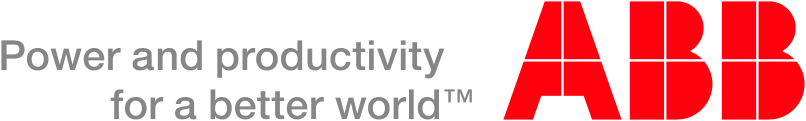 Completed checklist to be sent to the responsible course program manager or to 
training-pesmvd@ch.abb.comYou will get our training offer within 3 working days. Thank you for the inquiry!		General informationGeneral informationGeneral informationCustomer nameProject nameProduct information Product information Product information ProductType codeSerial numberTraining locationTraining locationTraining locationVenueOur learning center in Turgi, SwitzerlandVenueOn-site at customer's facilities*VenueOffer both options* Additional information for training at customer's facilities* Additional information for training at customer's facilities* Additional information for training at customer's facilitiesCountryAddress and cityContact personNearest airportCourse detailsCourse detailsCourse detailsRequired courseSpecific training topicsLanguageNumber of participantsTarget groupPreferred time frameAdministrationAdministrationAdministrationVisa (invitation letter)Hotel booking Preferred local transportation